17. juni 2023	Solrød Rundt Løbet	1/3/5/12 km	Solrød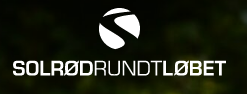 Solrød Rundt Løbet er en årlig tilbagevendende tradition, som har været afholdt siden 2017 (dog med undtagelse af 2020 pga. Covid-19) og samler løbere i alle aldersgrupper og niveauer. Vælg mellem 3KM, 5KM og 12KM cross eller 3KM og 5KM walk samt Bamseløb for de helt små. Ruterne foregår i smukke omgivelser med marker, strand og kuperet terræn.Start og mål er i Solrød Center, som denne dag bliver centrum for en masse hyggelige aktiviteter og boder. Alle løbere starter og slutter samme sted, og vi starter med en fælles opvarmning fra Rund Scene. Der er flotte præmier til vinderne i hver kategori samt lodtrækningspræmier. Løbet arrangeres og afholdes i samarbejde med Solrød Atletik & Motion.Greve Trim sørger for fælles mødested samt holdfoto.Tilmelding: Egen tilmelding på https://solrodlobet.dk/tilmeld/	Pris: 50-175 kr.